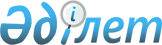 Аудандық мәслихаттың 2020 жылғы 6 қаңтардағы № 431 "2020–2022 жылдарға арналған Қайыңды ауылдық округ бюджетін бекіту туралы" шешіміне өзгерістер енгізу туралы
					
			Мерзімі біткен
			
			
		
					Ақтөбе облысы Темір аудандық мәслихатының 2020 жылғы 20 қарашадағы № 540 шешімі. Ақтөбе облысының Әділет департаментінде 2020 жылғы 27 қарашада № 7712 болып тіркелді. Мерзімі өткендіктен қолданыс тоқтатылды
      Қазақстан Республикасының 2008 жылғы 4 желтоқсандағы Бюджет кодексінің 9-1, 109-1 баптарына, Қазақстан Республикасының 2001 жылғы 23 қаңтардағы "Қазақстан Республикасындағы жергілікті мемлекеттік басқару және өзін–өзі басқару туралы" Заңының 6 бабына сәйкес, Темір аудандық мәслихаты ШЕШІМ ҚАБЫЛДАДЫ:
      1. Аудандық мәслихаттың 2020 жылғы 6 қаңтардағы № 431 "2020–2022 жылдарға арналған Қайыңды ауылдық округ бюджетін бекіту туралы" (нормативтік құқықтық актілерді мемлекеттік тіркеу Тізілімінде № 6743 тіркелген, 2020 жылғы 24 қаңтарда Қазақстан Республикасы нормативтік құқықтық актілерінің электрондық түрдегі эталондық бақылау банкінде жарияланған) шешіміне келесідей өзгерістер енгізілсін:
      1 тармақта:
      1) тармақшада:
      кірістер – "51 034" сандары "59 884" сандарымен ауыстырылсын;
      салықтық түсімдер – "2 153" сандары "1 308" сандарымен ауыстырылсын;
      салықтық емес түсімдер – "410" сандары "800" сандарымен ауыстырылсын;
      трансферттер түсімдері – "48 471" сандары "57 776" сандарымен ауыстырылсын;
      2) тармақшада:
      шығындар – "51 034" сандары "59 884" сандарымен ауыстырылсын;
      6 тармақта:
      екінші абзацта:
      "1 200 сандары "780" сандарымен ауыстырылсын;
      үшінші абзацта:
      "110" сандары" "0" санымен ауыстырылсын;
      6–1 тармақта:
      "5 713" сандары "15 548" сандарымен ауыстырылсын.
      2. Көрсетілген шешімдегі 1–қосымша осы шешімдегі қосымшаға сәйкес жаңа редакцияда жазылсын.
      3. "Темір аудандық мәслихатының аппараты" мемлекеттік мекемесіне заңнамада белгіленген тәртіппен осы шешімді Ақтөбе облысының Әділет департаментінде мемлекеттік тіркеуді қамтамасыз етсін.
      4. Осы шешім 2020 жылдың 1 қаңтарынан бастап қолданысқа енгізіледі. 2020 жылға арналған Қайыңды ауылдық округ бюджеті
					© 2012. Қазақстан Республикасы Әділет министрлігінің «Қазақстан Республикасының Заңнама және құқықтық ақпарат институты» ШЖҚ РМК
				
      Темір аудандық 
мәслихатының сессия төрағасы 

Е. БАЛБОСЫНОВ

      Темір аудандық 
мәслихатының хатшысы 

Б. Избасов
Темір аудандық мәслихатының 2020 жылғы 20 қарашадағы 
№ 540 шешіміне қосымшаТемір аудандық мәслихатының 2020 жылғы 6 қаңтары № 431 шешіміне 1-қосымша
Санаты
Санаты
Санаты
Санаты
Сомасы 
(мың теңге)
Сыныбы
Сыныбы
Сыныбы
Сомасы 
(мың теңге)
Кші сыныбы
Кші сыныбы
Сомасы 
(мың теңге)
Атауы
Сомасы 
(мың теңге)
I. Кірістер
59 884
1
Салықтық түсімдер
1 308
01
Табыс салығы
170
2
Жеке табыс салығы
170
04
Меншiкке салынатын салықтар
1 138
1
Мүлiкке салынатын салықтар
13
3
Жер салығы
55
4
Көлiк құралдарына салынатын салық
1 070
2
Салықтық емес түсiмдер
800
06
Басқа да салықтық емес түсiмдер
800
1
Басқа да салықтық емес түсiмдер
800
4
Трансферттердің түсімдері
57 776
02
Мемлекеттiк басқарудың жоғары тұрған органдарынан түсетiн трансферттер
57 776
3
Аудандардың (облыстық маңызы бар қаланың) бюджетінен трансферттер
57 776
Функкционалдық топ
Функкционалдық топ
Функкционалдық топ
Функкционалдық топ
Функкционалдық топ
Сомасы 
(мың теңге)
Кіші функция
Кіші функция
Кіші функция
Кіші функция
Сомасы 
(мың теңге)
ББ әкімшісі
ББ әкімшісі
ББ әкімшісі
Сомасы 
(мың теңге)
Бағдарлама
Бағдарлама
Сомасы 
(мың теңге)
Атауы
Сомасы 
(мың теңге)
II. Шығындар
59 884
01
Жалпы сипаттағы мемлекеттiк қызметтер 
25 031
1
Мемлекеттiк басқарудың жалпы функцияларын орындайтын өкiлдi, атқарушы және басқа органдар
25 031
124
Аудандық маңызы бар қала, ауыл, кент, ауылдық округ әкімінің аппараты
25 031
001
Аудандық маңызы бар қала, ауыл, кент, ауылдық округ әкімінің қызметін қамтамасыз ету жөніндегі қызметтер
23 991
022
Мемлекеттік органның күрделі шығыстары
1 040
04
Бiлiм беру 
17 138
1
Мектепке дейінгі тәрбие және оқыту
17 138
124
Аудандық маңызы бар қала, ауыл, кент, ауылдық округ әкімінің аппараты
17 138
041
Мектепке дейінгі білім беру ұйымдарында мемлекеттік білім беру тапсырысын іске асыру
17 138
07
Тұрғын үй-коммуналдық шаруашылық
5 881
3
Елді-мекендерді көркейту
5 881
124
Аудандық маңызы бар қала, ауыл, кент, ауылдық округ әкімінің аппараты
5 881
008
Елді мекендердегі көшелерді жарықтандыру
3 101
009
Елді мекендердің санитариясын қамтамасыз ету
280
011
Елді мекендерді абаттандыру мен көгалдандыру
2 500
13
Басқалар
11 834
9
Басқалар
11 834
124
Аудандық маңызы бар қала, ауыл, кент, ауылдық округ әкімінің аппараты
11 834
040
Өңірлерді дамытудың 2025 жылға дейінгі мемлекеттік бағдарламасы шеңберінде өңірлерді экономикалық дамытуға жәрдемдесу бойынша шараларды іске асыруға ауылдық елді мекендерді жайластыруды шешуге арналған іс-шараларды іске асыру
11 834
ІІІ.Таза бюджеттік кредиттеу
0
Бюджеттік кредиттер
0
Санаты
Санаты
Санаты
Санаты
Сомасы 
(мың теңге)
Сыныбы
Сыныбы
Сыныбы
Сомасы 
(мың теңге)
Кші сыныбы
Кші сыныбы
Сомасы 
(мың теңге)
Атауы
Сомасы 
(мың теңге)
5
Бюджеттік кредиттерді өтеу
0
01
Бюджеттік кредиттерді өтеу
0
1
Мемлекеттік бюджеттен берілген бюджеттік кредиттерді өтеу
0
Функкционалдық топ
Функкционалдық топ
Функкционалдық топ
Функкционалдық топ
Функкционалдық топ
Сомасы 
(мың теңге)
Кіші функция
Кіші функция
Кіші функция
Кіші функция
Сомасы 
(мың теңге)
ББ әкімшісі
ББ әкімшісі
ББ әкімшісі
Сомасы 
(мың теңге)
Бағдарлама
Бағдарлама
Сомасы 
(мың теңге)
Атауы
Сомасы 
(мың теңге)
IV. Қаржы активтерімен жасалатын операциялар бойынша сальдо
0
V. Бюджет тапшылығы
0 
VІ. Бюджет тапшылығын қаржыландыру
0
Санаты
Санаты
Санаты
Санаты
Сомасы 
(мың теңге)
Сыныбы
Сыныбы
Сыныбы
Сомасы 
(мың теңге)
Кші сыныбы
Кші сыныбы
Сомасы 
(мың теңге)
Атауы
Сомасы 
(мың теңге)
8
Бюджет қаражатының пайдаланылатын қалдықтары
0
01
Бюджет қаражаты қалдықтары
0
1
Бюджет қаражатының бос қалдықтары
0